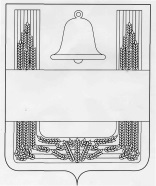 СОВЕТ ДЕПУТАТОВ СЕЛЬСКОГО ПОСЕЛЕНИЯ НОВО-ДУБОВСКИЙ СЕЛЬСОВЕТ ХЛЕВЕНСКОГО МУНИЦИПАЛЬНОГО РАЙОНА ЛИПЕЦКОЙ ОБЛАСТИ РОССИЙСКОЙ ФЕДЕРАЦИИСороковая сессия пятого созываРЕШЕНИЕ08 февраля 2018 года              с. Новое Дубовое                                    № 75О внесении изменений в Положение "О земельном налоге на территории сельского поселения Ново-Дубовский сельсовет Хлевенского муниципального района Липецкой области"Рассмотрев протест прокуратуры Хлевенского района от 29.12.2017 года №54-2017 (ВГ№004029) на "Положение о земельном налоге на территории сельского поселения Ново-Дубовский сельсовет Хлевенского муниципального района Липецкой области" принятое решением Совета депутатов сельского поселения Ново-Дубовский сельсовет от 27.11.2009г. № 137, учитывая мнение постоянной депутатской комиссии по соблюдению законности, правовым вопросам, земельным отношениям и экологии, Совет депутатов сельского поселения Ново-Дубовский сельсоветРЕШИЛ:1. Принять изменения в Положение "О земельном налоге на территории сельского поселения Ново-Дубовский сельсовет Хлевенского муниципального района Липецкой области", принятое решением Совета депутатов сельского поселения Ново-Дубовский сельсовет от 27.11.2009г. № 137 (с изменениями от 26.03.2010г. №06, от 19.10.2010г. №28, от 16.03.2011г. №43, от 21.09.2012г. №93, от 05.12.2013 г. №124, от 22.09.2014 г. №141, от 06.11.2014 г. №148, от 01.03.2016 г. №14), (прилагается).2. Направить изменения в Положение "О земельном налоге на территории сельского поселения Ново-Дубовский сельсовет Хлевенского муниципального района Липецкой области" главе сельского поселения Ново-Дубовский сельсовет для подписания и опубликования.3. Настоящее решение вступает в силу со дня его официального опубликования.Председатель Совета депутатов сельского поселения Ново-Дубовский сельсовет                                                              Г.В.ПырковаПриложение к решению Совета депутатов сельского поселения Ново-Дубовский сельсовет "О внесении изменений в Положение "О земельном налоге на территории сельского поселения Ново-Дубовский сельсовет Хлевенского муниципального района"Изменения в Положение "О земельном налоге на территории сельского поселения Ново-Дубовский сельсовет Хлевенского муниципального района Липецкой области"Статья 1.Внести в Положение "О земельном налоге на территории сельского поселения Ново-Дубовский сельсовет Хлевенского муниципального района Липецкой области" утвержденное решением Совета депутатов сельского поселения Ново-Дубовский сельсовет от 27.11.2009г. № 137 (с изменениями от 26.03.2010г. №06, от 19.10.2010г. №28, от 16.03.2011г. №43, от 21.09.2012г. №93, от 05.12.2013 г. №124, от 22.09.2014 г. №141, от 06.11.2014 г. №148, от 01.03.2016 г. №14) следующие изменения:1. Пункт 2.2. статьи 2. - исключить.Статья 2.Настоящие изменения вступают в силу по истечении одного месяца со дня официального опубликования. Глава сельского поселения  Ново-Дубовский сельсовет                                                           Г.В.Пыркова